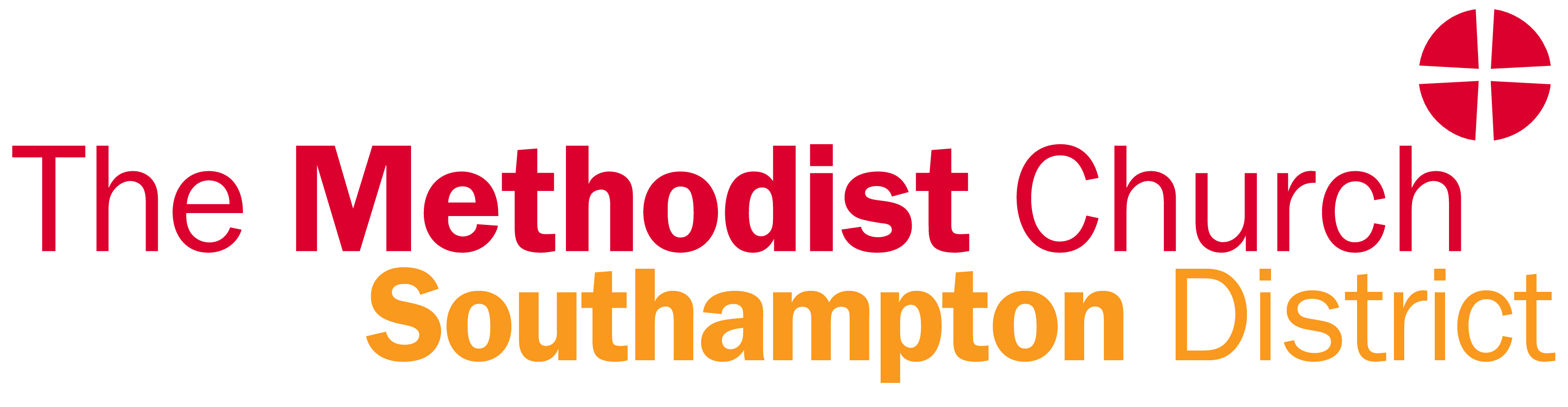 WELCOME SERVICEdateat (location)To welcome:Rev. xxxx as Circuit MinisterorRev. xxxx as Superintendent MinisterPreacher – xxxxLeader - xxxxThe newly appointed minister/superintendent minister may reply briefly, in his/her own words and/or as follows:	I thank you for your welcome,	I will work with you and pray for you. Prayers for xxxx as they take up their roles in this CircuitPraise & Worship – led by xxxxOffering – Song to be sung at this time. Dedication of OfferingBible Readings:	xxxx			xxxxSermon		Rev. xxxxHymnClosing Prayer/BenedictionWelcome Call to WorshipHymn/SongPrayer (followed by Lord’s Prayer)OFFICIAL WELCOME – by Rev. xxxxWelcoming xxxx as Circuit Minister/Rev xxxx as Superintendent Minister. All standThe presiding minister says to the people:Sisters and brothers, I present to you Rev. xxxx whom the Conference has appointed to serve in this Circuit.The presiding minister says to the newly-appointed presbyter for presbyteral ministry:	xxxx, will you hold before us	the story of God’s love and mercy,	above all, the Gospel of our Saviour Jesus Christ,and will you be among usas one who preaches the word of God,administers Baptism,presides at the Lord’s Supper,teaches the faithand cares for the flock?Answer:	I will. 		I will ask God to help me,		and  I invite you all to join with me		in proclaiming the Gospel of life and hope. 	Through Christ, we have Good News to share. 	Will you hold before us	God’s call to holy livingand be among us	as one who awakens the careless	and strengthens the faithful?Answer:	I will. 		I ask God to help me,			and I invite you all to join with me		in commitment to the way of Christ. 	May we reveal Christ’s way	through our words and example. 	Will you hold before us	God’s commitment to human community,	to our neighbourhoods	and all who live within them,	and to the world that God has made?Answer:	I will.		I ask God to help me,		And I invite you all to join with me		In sharing God’s all-embracing love. 	May we respond to Christ in all we meet. The presiding minister says to the new Superintendent Minister:	xxxx, to you is committed the responsibility 	for the life and work of this Circuit. 	Will you, with your colleagues, lay and ordained,	care for its people, 	inspire its witnessand watch over its life	in the name of Christ?The new Superintendent replies:		I will, and I ask God to help me. A Circuit Steward (name) says to the people:	Sisters and brothers,	will you welcome xxxx	and will you offer them 	your friendship, support and prayers	as we join together in the work	to which God has called us?	With God’s help, we will. Welcomes will then be given  by:	Xxxx -  Circuit Steward	Church Stewards from:	xxxx